K1 – DMilí studenti, vaše úkoly na tento týden jsou následující:Do přiložené mapy (vytiskněte si ji, pokud je to možné) se pokusit zakreslit města podle učebnice str. 44 a 45 (pozor, jsou to jiné stránky, než jsou uvedeny na obrázku). Mapku vložte do sešitu.A dále odpovězte na přiložené otázky, týkající se pravěku a odešlete mi odpovědi na školní e-mail veronika.tregnerova@sskk.cz.Uvedené přílohy jsou na dalších stranách tohoto dokumentu.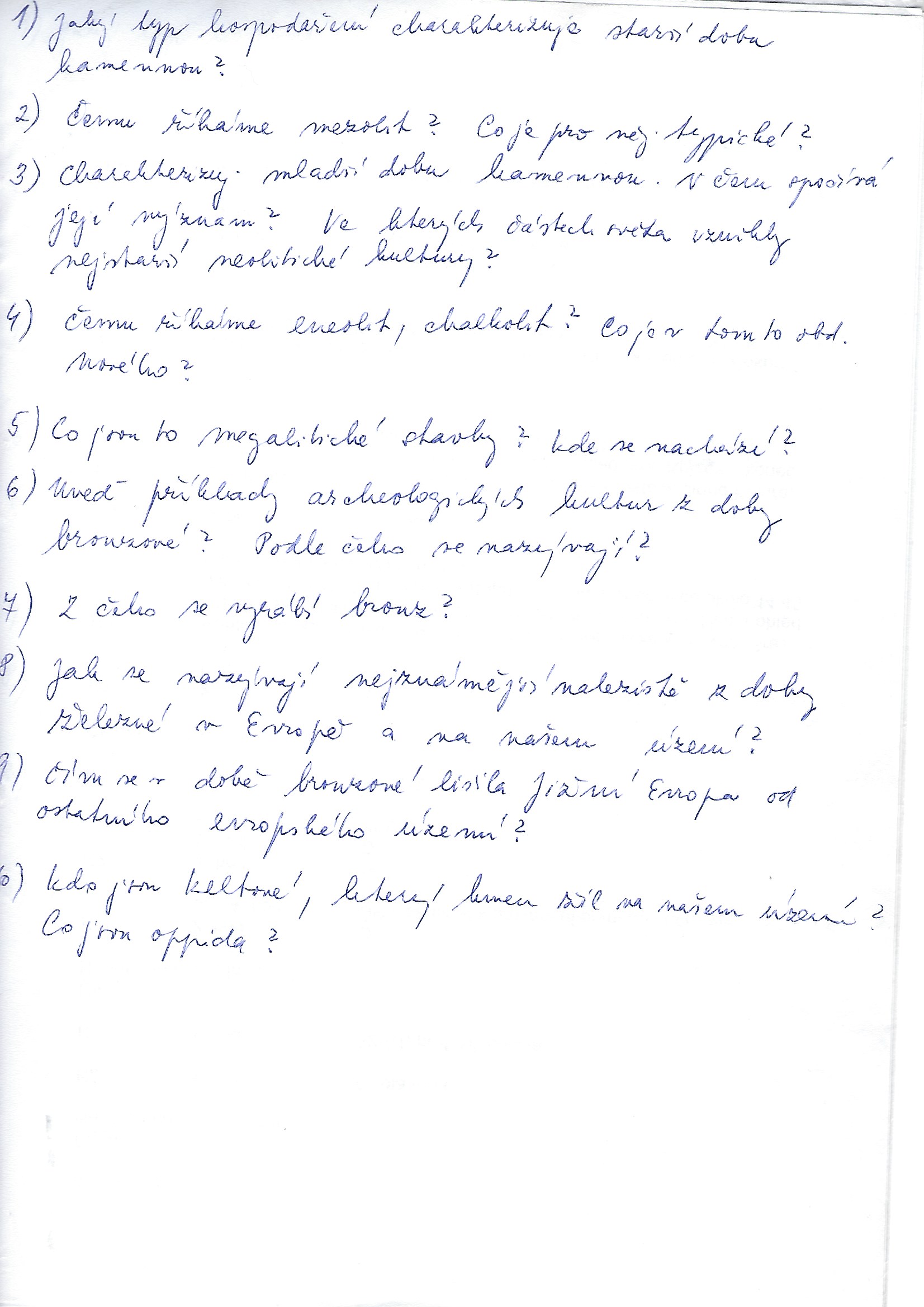 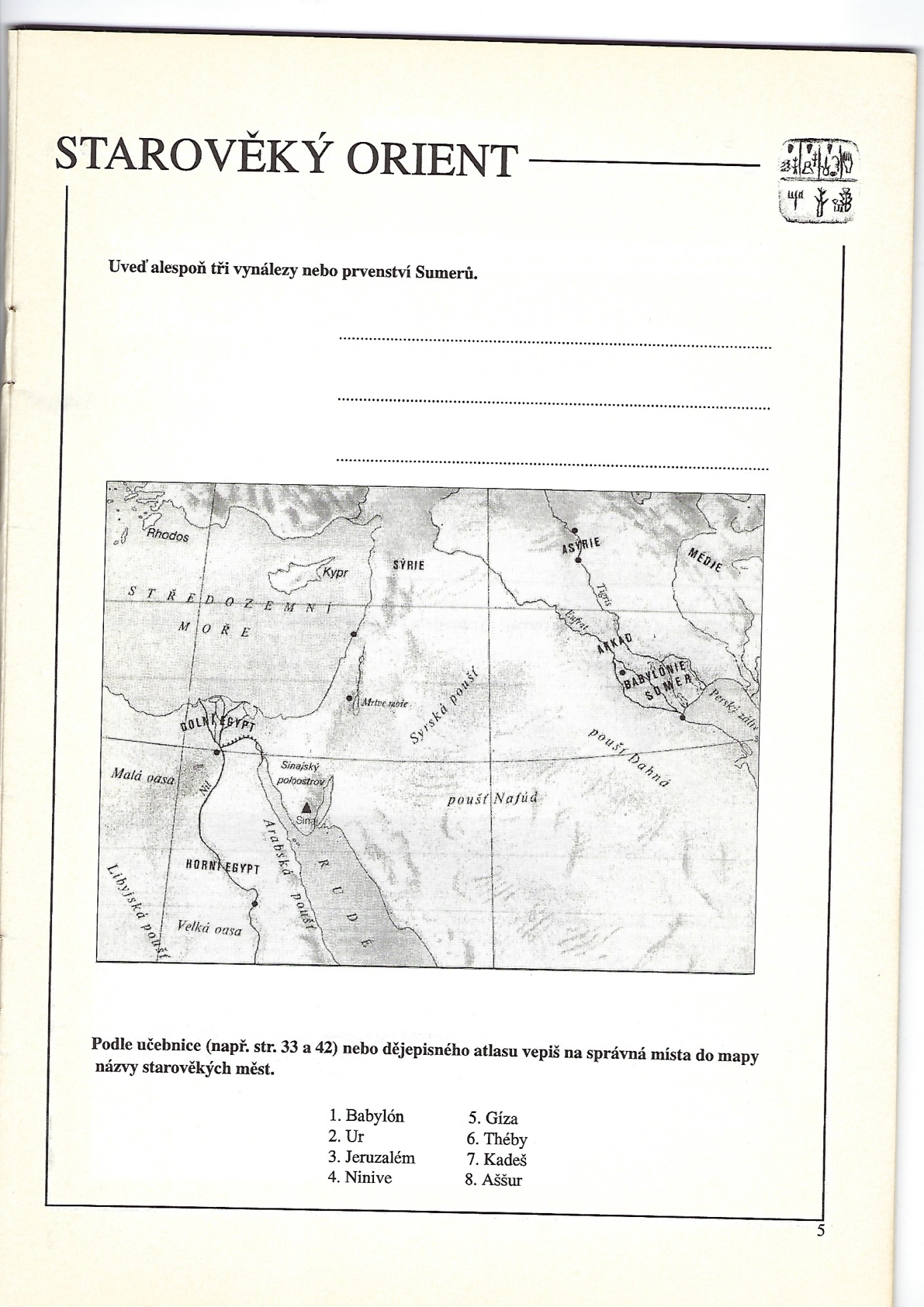 